Publicado en Ciudad de México el 04/08/2018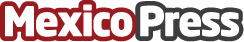 Softland apoya con $1 millón de dólares a la transformación digital de las compañías mexicanasEste fondo servirá para la adquisición de nuevas tecnologías en Software tipo ERPDatos de contacto:Fernanda Sánchez5538782743Nota de prensa publicada en: https://www.mexicopress.com.mx/softland-apoya-con-1-millon-de-dolares-a-la Categorías: Emprendedores E-Commerce Software Recursos humanos Digital http://www.mexicopress.com.mx